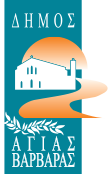 Αγαπητοί μαθητές Το πρώτο κουδούνι, που χτυπά σήμερα στα σχολεία μας, σηματοδοτεί την αφετηρία μιας πολύ ιδιαίτερης χρονιάς.  Οι μαθητές μας επιστρέφετε  στα θρανία εν μέσω μιας πρωτόγνωρης παγκόσμιας υγειονομικής κρίσης, με τη μάσκα να αποτελεί τον αχώριστο σύντροφό σας. Εφόσον όμως το πιστεύουμε και το θέλουμε μαθητές, γονείς και εκπαιδευτικοί, θα ξεπεράσουμε όλες τις δυσκολίες με επιτυχία. Το σχολείο  είναι εδώ και οι δρόμοι της γνώσης είναι ανοιχτοί.  Όπως και οι δάσκαλοί σας,  που θα είναι συνεχώς δίπλα σας, για να σας οδηγήσουν στη μόρφωση και την επιτυχία.Εμείς, ο δήμος και οι γονείς σας, θα σας στηρίζουμε με κάθε δυνατό τρόπο για να διευκολύνουμε την προσπάθειά σας αλλά και διότι σε εσάς προσβλέπουμε για μια καλύτερη κοινωνία.Να θυμάστε πάντα ότι οι δρόμοι οι κατηφορικοί είναι εύκολοι αλλά σε κορυφές δεν ανεβαίνουν.Με αυτά τα λόγια σας καλωσορίζουμε και σας ευχόμαστε καλή χρονιά. Καλή και δημιουργική πορεία.                                                                                 Ο ΔΗΜΑΡΧΟΣ                                                                                 ΛΑΜΠΡΟΣ   ΜΙΧΟΣ     